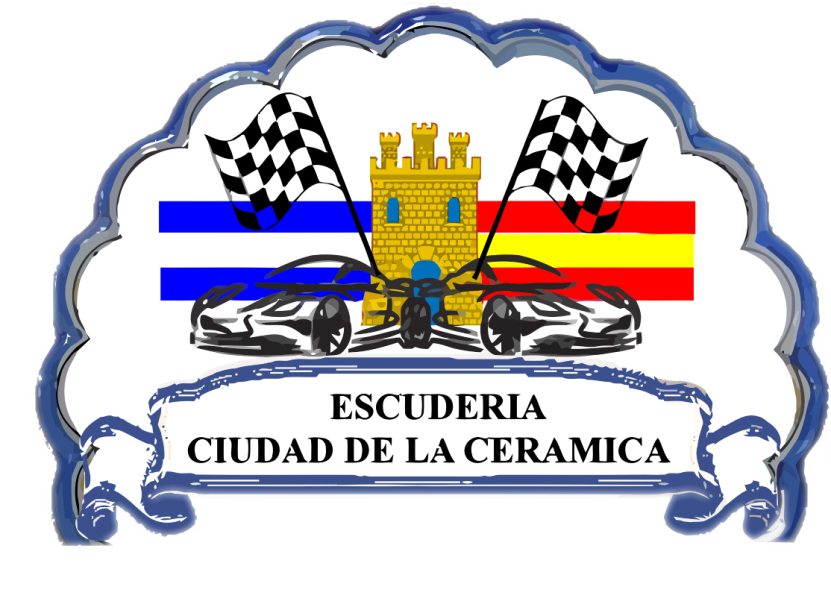 HAZTE SOCIOSocio ESCUDERIA CIUDAD DE LA CERAMICA  por un importe anual de 20€ anuales.Nombre.: Apellidos.: Domicilio								 Localidad C. Postal			 Provincia			 D.N.I. Tlf Móvil				Email			de la ESCUDERIA CIUDAD DE LA CERAMICA, obligándose a los Estatutos de la Sociedad, con los deberes, derechos y ventajas reservadas a los socios de la misma.En ……………………………. a ……….. de …………………………………………… de 201..FIRMAwww.Escuderiaciudadelaceramica.com